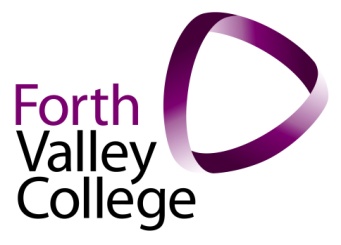 TUITION FEES 2021/22Notesa)	evening courses will be priced on a course by course basis, where delivery is out with standard FE/HE Credit based delivery.b)	for full time students a non-refundable deposit of 50% of total fee required to secure a place, with remainder due prior to Confirmation of Acceptance to Study (CAS) being issued, is required to allow the applicant to apply for a Tier 4 Visa.c)	for all other modes of study, with the exception of flexible/online learning, UKVI legislation requires non-Scottish residing students to provide evidence of settled or pre-settled status.Examination FeesDegree (re-sits)				£50 per subject/unitECDL Advanced (re-examination)		£25 per moduleECDL Advanced Mock Test			£20 per testECDL (re-examination)			£20 per moduleECDL Mock Test				£15 per testForth Valley CollegeFee Waiver Policy 2021/22All Students wishing to apply to have their fees waived must complete a fee waiver application form and provide satisfactory proof of eligibility.  Students studying on a part-time HE course can be funded through fee waiver to a maximum of 9 credits.  Students studying on a part-time FE course can be funded through fee waiver to a maximum of 12 hours per week.A	Under National PolicyFor qualifying coursesa) tuition fees (including SQA registration and examination fees) will be waived for eligible students in the following categories.Further education (FE) students following full-time non-advanced courses for which Credits can be claimed.Students who were classified as full-time under the previous definition but who are classified as part-time under the new definition b).FE students on courses classified in Credit Price Group 5 – Special Programmes.Students on part-time courses for which Credits can be claimed who meet the following criteria:The student/student’s familyc) are in receipt of:Income Support* , orWorking Tax Credit, orPensions Credit, orHousing Benefit, orIncome Related Employment and Support Allowance*, orIncome-based Job Seekers Allowance* Universal credit *(evidence must be dated within 3 months)orii)	The student is in receipt of:Carer’s Allowance (or carers who have an ‘underlying entitlement’ to Carer’s Allowance but gave up the allowance to, for example, claim their pension), orCarer’s Allowance Supplement or the Young Carer’s Grant, orDisability Living Allowance, orAttendance Allowance, orIncapacity Benefit, orContributory Employment and Support Allowance*  (this also includes people whose contributory ESA has ended due to the time-limiting nature of this benefit, but who remain entitled to NI credits for incapacity.) Personal Independence Payment.*(evidence must be dated within 3 months)orWhere the student is a home or privately educated school pupil orwhere the taxable income of the student’s familyc)  in the previous financial tax year (2020-21) is equal to or less than (see table below):In such cases, the burden of proof is on the student to satisfy the college with evidence of their low income.  Where there has been a material reduction in income from the previous financial tax year, the taxable income of the student’s familyc) in the current financial tax year can be assessed.orv)	The student is a person, or the spouse or child of a person, who is an asylum seeker living in Scotland (as defined in section 18 of the Nationality, Immigration and Asylum Act 2002), which can be accessed at http://www.legislation.gov.uk/ukpga/2002/41/contents orv1)    Or the student is under 26 and care experienced.  This is defined as looked after and in the care of the local authority and can include situations where the student is living in a foster home, children’s home, residential home, in kinship care or in the care of the local authority in their own home.State school pupils undertaking college activities that form part of their school-based curriculum. A college will be able to use fee waiver grant in respect of the activity of a student only if they meet all the relevant criteria of the fee waiver grant policy and: That person falls within the definition of eligibility in Schedule 1 of The Education (Access Funds)(Scotland) Determination 2019. 
The current regulations are available at: http://www.sfc.ac.uk/web/FILES/GuidanceStudentSupport/FE_Residency_Guide_April_2019.pdf or The student is a person, or the spouse or child of a person, who is an   asylum seeker living in Scotland on either a full-time English for Speakers of Other Languages (ESOL) course or a part-time non-advanced or advanced course, orThe student is a child of an asylum seeker or a young asylum seeker person on a full-time non-advanced course (excludes ESOL) and meets the criteria outlined in paragraph 5, orThe student is a non-asylum seeker living in Scotland on a part-time ESOL course and the student’s main purpose for being in the European Union is not to receive education (note that these students are still subject to the requirements as stated in paragraph 2). 5.	The criteria referred to in paragraph 4 (iii) are that the student's asylum application (their own or their family’s application) must have been made prior to the end of 2006, and the student: i)	Is resident in Scotland on 1 August, 1 January, 1 April or 1 July closest to the beginning of the first term of the person's courseii)	Has been resident in Scotland for a minimum period of three years 	iii) 	Was under 18 years old on the date when the application for asylum was made (the application must have been made prior to 1 December 2006), and iv)	Is under 25 years old on 1 August, 1 January, 1 April or 1 July closest to the                      beginning of the first term of the person's course. This will apply to those students starting a new course or those continuing on a course. These criteria ensure that we meet our obligations under the United Nations Convention on the Rights of the Child. Colleges cannot use fee waiver grant for a student being supported by an Individual Training Account (ITA) grant. Under the temporary non-resident arrangements, forces personnel and veterans are treated as being resident in the country in which they were ordinarily resident before they signed up/enlisted.  If they are ordinarily resident in Scotland but are serving overseas, they would also be eligible Family members of serving forces personnel and veterans are also considered eligible in the country in which the serving forces personnel was ordinarily resident.The Ministry of Defence (MOD) programme to assist service veterans gain access to education is continuing.  The MOD will meet the fees for study up to Scottish Credit Qualifications Framework (SCQF) level 6 for some service veterans who do not meet the Scottish Funding Council’s fee waiver criteria.  More information is available on the Enhanced Learning Credits Administration Service website.B	Under College PolicyFor qualifying coursesb) tuition fees (including SQA registrations and examination fees) will be waived for students in categories 7 through 11.  Students under 18 years of age on date of enrolment should be assessed on parental income if not a school pupil or in full time Further Education.Full-time students from Forth Valley College undertaking a flexible learning course or a part-time day course (excluding Full Cost Recovery and leisure courses). Students sponsored by sportscotland Institute of Sport’s programme for elite athletes.College Staff (including retired staff) and their immediate family (spouse, partner and children under 18 years of age) and Board members undertaking a part-time/evening course (excluding Full Cost Recovery and leisure courses).  School pupils where college activity does not form part of their school-based curriculum.  College discretion (individual students or groups of students)d)NotesFull-time non-advanced (FE) courses and part-time FE and HE courses for which Credits can be claimed.  Excludes certain specialised courses for which a higher fee is charged. The previous definition of full-time may be found in the 2004-05 SUMs guidance (circular FE/26/2004). Credit guidance: 2019-20 student activity data guidance for colleges provides the current definition of full-time and part-time.Family means:A married or unmarried couple or;A couple in a civil partnership or;A married or unmarried couple in a civil partnership and any child or young person who is a member of the same household and the responsibility of either or both members of the couple as described above or;A person who is not a member of a married or unmarried couple or civil partnership (this will usually be a lone parent) and any child or young person who is a member of the same household and the responsibility of that person.For use on an individual basis in the interest of good customer care.  Such cases to be approved by a member of the Senior Management Team.If there is any doubt about the interpretation of the National Policy, reference should be made to SFC Circular Fee Waiver Grant Policy 2020-21 (SFC/GD/09/2020) dated 30 June 2020. If the student’s status changes during their period of study, the student will be eligible for fee waiver if they satisfy the eligibility rates on the "required date for funding" for the course.2020/212021/22NoteFull-time HE (HNC/HND) CoursesFull-time Degree CoursesFull-time FE (non-advanced) CoursesPart-time Courses	Further Education - rate per creditHigher Education - rate per creditEvening (non-credit based) – rate per courseDegree – rate per subjectECDLECDL rate per moduleECDL Advanced per module           National 4/National 5/HigherInternational/RUK Students  Full Time Higher Education   Higher Education - rate per credit  Full Time Degree   Full Time Further Education  Further Education – rate per credit£1,2851,8201,008115130Priced per course205360601053456,0004258,0005,000175£1,2851,8201,008115130Priced per course 205360601053456,0004258,000 5,000175abbbStudent CircumstancesHousehold IncomeEvidence Requiredhouseholds with only one person£8,282Council Tax Notice, P60 or last 3 months payslipshouseholds consisting of a couple without children£12,395Council Tax Notice, P60 or last 3 months payslipshouseholds with dependent children /adults living in parental home£18,977Child Benefit or Child Tax Credit letter, P60 or last 3 months payslips